CHARTER REVISION COMMISSION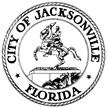 Lindsey Brock, Chair Ann-Marie Knight, Vice ChairAGENDAMarch 5, 20208:30 a.m.1. 	Call to Order2.	Approval of Minutes of February 28, 2020 Meeting3.	Public Comment (Up to 15 mins)4.	Remarks from Chair (Process for approval of remaining committee recommendations and final report)5.	Subcommittee updates & discussion	a. Urban Core recommendations on proposed Charter languagei. Public Participation		ii. Discussion & Vote	b. Government Structure recommendations on Term Limitsi. Public Participation		ii. Discussion & Vote	c. Strategic Planning recommendationsi. Public Participation		ii. Discussion & Vote6.	 Other Business – Re-confirm Future Dates7.	 Public Comment (As time allows)8.	 Adjourn – Hard Stop 11:30 a.m.